									Gelsenkirchen, 22.10.2020Liebe Eltern,entsprechend der Vorgaben des Schulministeriums wird der Unterricht nach den Herbstferien soweit wie möglich als Präsenzunterricht stattfinden. Der Unterricht beginnt am 26.10.2020 um 7.55 Uhr und endet wegen des Schulspiels für alle Kinder um 11.40 Uhr. Die Auflagen des Infektionsschutzes sind weiterhin zu beachten. Hierzu gehört u.a. das Tragen eines Mund-Nasen-Schutzes auf dem gesamten Schulgelände und im Gebäude sowie das das Reinigen und/oder Desinfizieren der Hände. Außerdem  ist das regelmäßige Lüften der Unterrichtsräume ein Beitrag dazu, das Risiko einer Ansteckung über Aerosole zu verringern. Bitte achten Sie aufgrund der kühleren Temperaturen auf angemessene Kleidung Ihrer Kinder auch im Innenraumbereich.Schüler und Schülerinnen, die aufgrund einer Erkältung verschnupft sind, bleiben bitte zu Hause. Sollten nach 24 Stunden keine weiteren Symptome wie Fieber oder Husten dazukommen, kann Ihr Kind wieder am Unterricht teilnehmen. Anderenfalls ist eine diagnostische Abklärung bei einem Arzt zu veranlassen.Die Betreuung durch die OGS und die verlässliche Schule finden weiterhin statt. Der Umfang der Angebote richtet sich nach dem jeweils aktuellen Infektionsgeschehens sowie nach den personellen Ressourcen vor Ort.Zum Schutz unserer Schülerschaft und des Schulpersonals bitten wir darum, dass Sie Ihr Kind vor dem Unterricht am Schultor verabschieden  und  es nach Unterrichtsende dort wieder abholen und das Schulgelände möglichst nicht betreten. Aufgrund schulinterner, lokaler oder regionaler Vorkommnisse ist weiterhin nicht auszuschließen, dass der Unterricht, nicht als Präsenzunterricht erteilt werden kann. Wir werden uns in diesem Fall bemühen, Sie über eventuelle Änderungen zeitnah über die Klassenpflegschaften und unsere Homepage informieren. Weitere Informationen zum Lernen auf Distanz erhalten Sie in Kürze.Liebe GrüßeIhr Team der Martin-Luther-SchuleMartin-Luther-SchuleGrundschule an der FürstinnenstraßeStädtische Ev. Schule der PrimarstufeFürstinnenstr. 5345883 Gelsenkirchen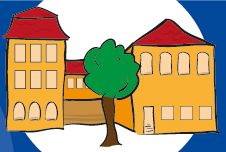 Tel.: 0209 408584121     Fax: 0209 408584129     118965@schule.nrw.de     www.martin-luther-schule-gelsenkirchen.deTel.: 0209 408584121     Fax: 0209 408584129     118965@schule.nrw.de     www.martin-luther-schule-gelsenkirchen.de